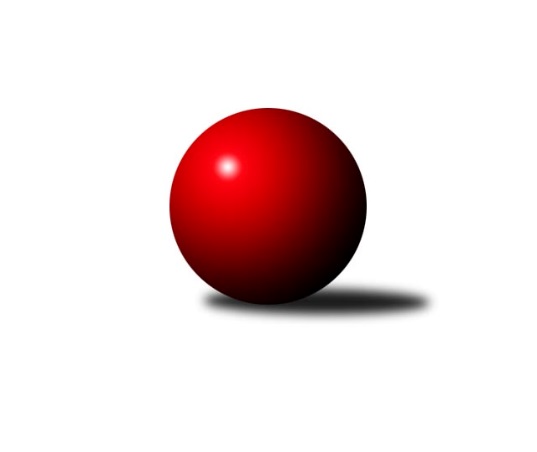 Č.20Ročník 2017/2018	13.6.2024 Mistrovství Prahy 1 2017/2018Statistika 20. kolaTabulka družstev:		družstvo	záp	výh	rem	proh	skore	sety	průměr	body	plné	dorážka	chyby	1.	TJ Praga Praha A	20	15	1	4	111.5 : 48.5 	(150.5 : 89.5)	2506	31	1719	787	34.1	2.	TJ Astra Zahradní Město A	20	12	2	6	95.0 : 65.0 	(131.0 : 109.0)	2470	26	1723	747	43.6	3.	SK Uhelné sklady Praha A	20	13	0	7	93.5 : 66.5 	(132.5 : 107.5)	2423	26	1704	719	43.7	4.	KK Slavoj Praha C	20	12	1	7	99.5 : 60.5 	(137.0 : 103.0)	2504	25	1729	774	36.1	5.	TJ Sokol Rudná A	20	12	0	8	88.0 : 72.0 	(117.5 : 122.5)	2430	24	1722	708	54	6.	KK Konstruktiva Praha  C	20	11	1	8	94.0 : 66.0 	(130.5 : 109.5)	2476	23	1713	763	37.5	7.	VŠTJ FS Praha A	20	11	1	8	83.0 : 77.0 	(130.0 : 110.0)	2421	23	1689	732	43.4	8.	SK Meteor Praha A	20	11	1	8	82.0 : 78.0 	(122.5 : 117.5)	2372	23	1670	703	42.1	9.	Sokol Kobylisy A	20	9	1	10	77.5 : 82.5 	(124.5 : 115.5)	2428	19	1695	733	44.8	10.	SK Sokol Žižkov Praha B	20	9	1	10	75.0 : 85.0 	(120.5 : 119.5)	2455	19	1712	743	40.7	11.	TJ Sokol Rudná B	20	7	0	13	64.5 : 95.5 	(104.0 : 136.0)	2382	14	1687	695	55.7	12.	PSK Union Praha B	20	6	0	14	58.5 : 101.5 	(101.0 : 139.0)	2353	12	1681	672	44.4	13.	SK Uhelné sklady Praha B	20	5	0	15	54.0 : 106.0 	(90.0 : 150.0)	2336	10	1647	689	45.4	14.	SK Sokol Žižkov Praha C	20	2	1	17	44.0 : 116.0 	(88.5 : 151.5)	2359	5	1655	704	52.4Tabulka doma:		družstvo	záp	výh	rem	proh	skore	sety	průměr	body	maximum	minimum	1.	TJ Praga Praha A	10	10	0	0	63.0 : 17.0 	(83.0 : 37.0)	2542	20	2592	2461	2.	SK Meteor Praha A	10	9	0	1	54.5 : 25.5 	(73.5 : 46.5)	2601	18	2670	2528	3.	SK Uhelné sklady Praha A	10	9	0	1	54.0 : 26.0 	(75.0 : 45.0)	2400	18	2489	2318	4.	KK Slavoj Praha C	10	8	1	1	57.0 : 23.0 	(74.5 : 45.5)	2629	17	2739	2503	5.	VŠTJ FS Praha A	10	8	1	1	53.0 : 27.0 	(74.5 : 45.5)	2564	17	2609	2534	6.	KK Konstruktiva Praha  C	10	8	0	2	61.0 : 19.0 	(82.0 : 38.0)	2603	16	2652	2496	7.	Sokol Kobylisy A	10	7	1	2	47.0 : 33.0 	(73.5 : 46.5)	2346	15	2426	2263	8.	TJ Astra Zahradní Město A	10	6	2	2	50.0 : 30.0 	(67.5 : 52.5)	2481	14	2531	2425	9.	TJ Sokol Rudná A	10	7	0	3	47.0 : 33.0 	(58.0 : 62.0)	2388	14	2503	2225	10.	PSK Union Praha B	10	6	0	4	43.5 : 36.5 	(65.0 : 55.0)	2381	12	2469	2326	11.	SK Sokol Žižkov Praha B	10	6	0	4	43.0 : 37.0 	(62.0 : 58.0)	2528	12	2650	2472	12.	TJ Sokol Rudná B	10	6	0	4	42.5 : 37.5 	(61.0 : 59.0)	2348	12	2426	2256	13.	SK Uhelné sklady Praha B	10	5	0	5	37.5 : 42.5 	(53.5 : 66.5)	2381	10	2490	2291	14.	SK Sokol Žižkov Praha C	10	2	0	8	28.0 : 52.0 	(48.0 : 72.0)	2446	4	2585	2316Tabulka venku:		družstvo	záp	výh	rem	proh	skore	sety	průměr	body	maximum	minimum	1.	TJ Astra Zahradní Město A	10	6	0	4	45.0 : 35.0 	(63.5 : 56.5)	2468	12	2611	2321	2.	TJ Praga Praha A	10	5	1	4	48.5 : 31.5 	(67.5 : 52.5)	2502	11	2686	2417	3.	TJ Sokol Rudná A	10	5	0	5	41.0 : 39.0 	(59.5 : 60.5)	2431	10	2609	2254	4.	KK Slavoj Praha C	10	4	0	6	42.5 : 37.5 	(62.5 : 57.5)	2500	8	2643	2394	5.	SK Uhelné sklady Praha A	10	4	0	6	39.5 : 40.5 	(57.5 : 62.5)	2430	8	2606	2278	6.	KK Konstruktiva Praha  C	10	3	1	6	33.0 : 47.0 	(48.5 : 71.5)	2462	7	2734	2314	7.	SK Sokol Žižkov Praha B	10	3	1	6	32.0 : 48.0 	(58.5 : 61.5)	2458	7	2554	2332	8.	VŠTJ FS Praha A	10	3	0	7	30.0 : 50.0 	(55.5 : 64.5)	2422	6	2576	2282	9.	SK Meteor Praha A	10	2	1	7	27.5 : 52.5 	(49.0 : 71.0)	2344	5	2474	2237	10.	Sokol Kobylisy A	10	2	0	8	30.5 : 49.5 	(51.0 : 69.0)	2440	4	2588	2263	11.	TJ Sokol Rudná B	10	1	0	9	22.0 : 58.0 	(43.0 : 77.0)	2374	2	2592	2260	12.	SK Sokol Žižkov Praha C	10	0	1	9	16.0 : 64.0 	(40.5 : 79.5)	2360	1	2586	2130	13.	SK Uhelné sklady Praha B	10	0	0	10	16.5 : 63.5 	(36.5 : 83.5)	2339	0	2482	2098	14.	PSK Union Praha B	10	0	0	10	15.0 : 65.0 	(36.0 : 84.0)	2350	0	2556	2254Tabulka podzimní části:		družstvo	záp	výh	rem	proh	skore	sety	průměr	body	doma	venku	1.	KK Slavoj Praha C	13	10	0	3	70.0 : 34.0 	(95.0 : 61.0)	2525	20 	6 	0 	0 	4 	0 	3	2.	TJ Praga Praha A	13	9	1	3	69.5 : 34.5 	(99.0 : 57.0)	2497	19 	7 	0 	0 	2 	1 	3	3.	TJ Astra Zahradní Město A	13	9	1	3	67.5 : 36.5 	(87.0 : 69.0)	2483	19 	5 	1 	0 	4 	0 	3	4.	TJ Sokol Rudná A	13	8	0	5	59.0 : 45.0 	(80.0 : 76.0)	2426	16 	5 	0 	2 	3 	0 	3	5.	VŠTJ FS Praha A	13	7	1	5	53.0 : 51.0 	(83.0 : 73.0)	2423	15 	5 	1 	1 	2 	0 	4	6.	SK Meteor Praha A	13	7	1	5	53.0 : 51.0 	(75.0 : 81.0)	2389	15 	6 	0 	1 	1 	1 	4	7.	SK Uhelné sklady Praha A	13	7	0	6	54.5 : 49.5 	(82.0 : 74.0)	2416	14 	6 	0 	1 	1 	0 	5	8.	KK Konstruktiva Praha  C	13	6	1	6	55.0 : 49.0 	(76.0 : 80.0)	2462	13 	4 	0 	2 	2 	1 	4	9.	Sokol Kobylisy A	13	6	1	6	52.5 : 51.5 	(82.5 : 73.5)	2401	13 	6 	1 	0 	0 	0 	6	10.	SK Sokol Žižkov Praha B	13	6	0	7	49.0 : 55.0 	(79.5 : 76.5)	2447	12 	4 	0 	2 	2 	0 	5	11.	PSK Union Praha B	13	5	0	8	44.5 : 59.5 	(70.0 : 86.0)	2378	10 	5 	0 	1 	0 	0 	7	12.	TJ Sokol Rudná B	13	4	0	9	38.5 : 65.5 	(68.5 : 87.5)	2369	8 	3 	0 	3 	1 	0 	6	13.	SK Uhelné sklady Praha B	13	2	0	11	32.0 : 72.0 	(57.5 : 98.5)	2369	4 	2 	0 	5 	0 	0 	6	14.	SK Sokol Žižkov Praha C	13	2	0	11	30.0 : 74.0 	(57.0 : 99.0)	2340	4 	2 	0 	4 	0 	0 	7Tabulka jarní části:		družstvo	záp	výh	rem	proh	skore	sety	průměr	body	doma	venku	1.	TJ Praga Praha A	7	6	0	1	42.0 : 14.0 	(51.5 : 32.5)	2526	12 	3 	0 	0 	3 	0 	1 	2.	SK Uhelné sklady Praha A	7	6	0	1	39.0 : 17.0 	(50.5 : 33.5)	2439	12 	3 	0 	0 	3 	0 	1 	3.	KK Konstruktiva Praha  C	7	5	0	2	39.0 : 17.0 	(54.5 : 29.5)	2534	10 	4 	0 	0 	1 	0 	2 	4.	VŠTJ FS Praha A	7	4	0	3	30.0 : 26.0 	(47.0 : 37.0)	2427	8 	3 	0 	0 	1 	0 	3 	5.	SK Meteor Praha A	7	4	0	3	29.0 : 27.0 	(47.5 : 36.5)	2392	8 	3 	0 	0 	1 	0 	3 	6.	TJ Sokol Rudná A	7	4	0	3	29.0 : 27.0 	(37.5 : 46.5)	2414	8 	2 	0 	1 	2 	0 	2 	7.	TJ Astra Zahradní Město A	7	3	1	3	27.5 : 28.5 	(44.0 : 40.0)	2472	7 	1 	1 	2 	2 	0 	1 	8.	SK Sokol Žižkov Praha B	7	3	1	3	26.0 : 30.0 	(41.0 : 43.0)	2500	7 	2 	0 	2 	1 	1 	1 	9.	TJ Sokol Rudná B	7	3	0	4	26.0 : 30.0 	(35.5 : 48.5)	2374	6 	3 	0 	1 	0 	0 	3 	10.	Sokol Kobylisy A	7	3	0	4	25.0 : 31.0 	(42.0 : 42.0)	2428	6 	1 	0 	2 	2 	0 	2 	11.	SK Uhelné sklady Praha B	7	3	0	4	22.0 : 34.0 	(32.5 : 51.5)	2298	6 	3 	0 	0 	0 	0 	4 	12.	KK Slavoj Praha C	7	2	1	4	29.5 : 26.5 	(42.0 : 42.0)	2511	5 	2 	1 	1 	0 	0 	3 	13.	PSK Union Praha B	7	1	0	6	14.0 : 42.0 	(31.0 : 53.0)	2345	2 	1 	0 	3 	0 	0 	3 	14.	SK Sokol Žižkov Praha C	7	0	1	6	14.0 : 42.0 	(31.5 : 52.5)	2410	1 	0 	0 	4 	0 	1 	2 Zisk bodů pro družstvo:		jméno hráče	družstvo	body	zápasy	v %	dílčí body	sety	v %	1.	Rostislav Kašpar 	TJ Praga Praha A 	18	/	20	(90%)	31	/	40	(78%)	2.	Miroslav Plachý 	SK Uhelné sklady Praha A 	17	/	19	(89%)	29.5	/	38	(78%)	3.	Jan Barchánek 	KK Konstruktiva Praha  C 	16	/	18	(89%)	28	/	36	(78%)	4.	Jindřich Valo 	KK Slavoj Praha C 	16	/	19	(84%)	28.5	/	38	(75%)	5.	Stanislav st. Březina 	KK Slavoj Praha C 	15.5	/	19	(82%)	27	/	38	(71%)	6.	Petr Tepličanec 	KK Konstruktiva Praha  C 	15	/	17	(88%)	26	/	34	(76%)	7.	Pavel Červinka 	Sokol Kobylisy A 	14.5	/	20	(73%)	27	/	40	(68%)	8.	Jiří Spěváček 	TJ Sokol Rudná A 	14	/	19	(74%)	22.5	/	38	(59%)	9.	Karel Mašek 	Sokol Kobylisy A 	14	/	20	(70%)	27.5	/	40	(69%)	10.	Milan Komorník 	TJ Praga Praha A 	13	/	16	(81%)	22	/	32	(69%)	11.	Pavel Jahelka 	VŠTJ FS Praha A 	13	/	17	(76%)	24.5	/	34	(72%)	12.	Adam Vejvoda 	VŠTJ FS Praha A 	13	/	18	(72%)	27	/	36	(75%)	13.	Martin Lukáš 	SK Sokol Žižkov Praha B 	13	/	18	(72%)	23	/	36	(64%)	14.	Antonin Knobloch 	SK Uhelné sklady Praha A 	13	/	19	(68%)	25	/	38	(66%)	15.	Jaroslav Kourek 	TJ Praga Praha A 	12.5	/	16	(78%)	21	/	32	(66%)	16.	Josef Tesař 	SK Meteor Praha A 	12.5	/	18	(69%)	26	/	36	(72%)	17.	Karel Sedláček 	PSK Union Praha B 	12.5	/	20	(63%)	21	/	40	(53%)	18.	Stanislav ml. Březina ml.	KK Slavoj Praha C 	12	/	16	(75%)	19	/	32	(59%)	19.	Pavel Váňa 	SK Sokol Žižkov Praha C 	12	/	18	(67%)	22	/	36	(61%)	20.	Zdeněk Barcal 	SK Meteor Praha A 	12	/	19	(63%)	23	/	38	(61%)	21.	Lubomír Chudoba 	Sokol Kobylisy A 	12	/	20	(60%)	25	/	40	(63%)	22.	Marek Šveda 	TJ Astra Zahradní Město A 	11	/	16	(69%)	19.5	/	32	(61%)	23.	Vlastimil Bachor 	TJ Sokol Rudná A 	11	/	16	(69%)	19	/	32	(59%)	24.	Petr Beneda 	KK Slavoj Praha C 	11	/	17	(65%)	20.5	/	34	(60%)	25.	Pavel Moravec 	PSK Union Praha B 	11	/	17	(65%)	18.5	/	34	(54%)	26.	Anna Sailerová 	SK Sokol Žižkov Praha B 	11	/	18	(61%)	22	/	36	(61%)	27.	Tomáš Hroza 	TJ Astra Zahradní Město A 	11	/	19	(58%)	22	/	38	(58%)	28.	Pavel Strnad 	TJ Sokol Rudná A 	11	/	20	(55%)	24	/	40	(60%)	29.	Radek Fiala 	TJ Astra Zahradní Město A 	11	/	20	(55%)	19	/	40	(48%)	30.	Pavel Černý 	SK Uhelné sklady Praha B 	10.5	/	20	(53%)	21	/	40	(53%)	31.	Karel Hybš 	KK Konstruktiva Praha  C 	10	/	15	(67%)	18	/	30	(60%)	32.	Miloslav Všetečka 	SK Sokol Žižkov Praha B 	10	/	17	(59%)	21	/	34	(62%)	33.	Radek Machulka 	TJ Sokol Rudná B 	9.5	/	16	(59%)	15	/	32	(47%)	34.	Michal Bartoš 	TJ Praga Praha A 	9	/	14	(64%)	15.5	/	28	(55%)	35.	Jiří Piskáček 	VŠTJ FS Praha A 	9	/	15	(60%)	19	/	30	(63%)	36.	Tomáš Dvořák 	SK Uhelné sklady Praha A 	9	/	15	(60%)	18	/	30	(60%)	37.	Tomáš Keller 	TJ Sokol Rudná B 	9	/	16	(56%)	18.5	/	32	(58%)	38.	Petr Kašpar 	TJ Praga Praha A 	9	/	16	(56%)	17	/	32	(53%)	39.	Jindra Pokorná 	SK Meteor Praha A 	9	/	17	(53%)	20	/	34	(59%)	40.	Jaroslav Žítek 	Sokol Kobylisy A 	9	/	17	(53%)	19.5	/	34	(57%)	41.	Martin Novák 	SK Uhelné sklady Praha A 	9	/	17	(53%)	17	/	34	(50%)	42.	Josef Kučera 	SK Meteor Praha A 	9	/	17	(53%)	15.5	/	34	(46%)	43.	Pavel Janoušek 	TJ Praga Praha A 	9	/	18	(50%)	21.5	/	36	(60%)	44.	David Kašpar 	TJ Praga Praha A 	9	/	19	(47%)	21.5	/	38	(57%)	45.	Milan Vejvoda 	VŠTJ FS Praha A 	9	/	19	(47%)	18.5	/	38	(49%)	46.	Hana Křemenová 	SK Sokol Žižkov Praha C 	9	/	19	(47%)	16	/	38	(42%)	47.	Jaroslav Dryák 	TJ Astra Zahradní Město A 	9	/	20	(45%)	20	/	40	(50%)	48.	Zbyněk Sedlák 	SK Uhelné sklady Praha A 	8.5	/	19	(45%)	20.5	/	38	(54%)	49.	Vlastimil Bočánek 	SK Uhelné sklady Praha B 	8	/	9	(89%)	11.5	/	18	(64%)	50.	Michal Ostatnický 	KK Konstruktiva Praha  C 	8	/	16	(50%)	15.5	/	32	(48%)	51.	Miroslav Kýhos 	TJ Sokol Rudná B 	8	/	17	(47%)	13.5	/	34	(40%)	52.	Samuel Fujko 	KK Konstruktiva Praha  C 	8	/	17	(47%)	12	/	34	(35%)	53.	Petr Barchánek 	KK Konstruktiva Praha  C 	8	/	18	(44%)	16.5	/	36	(46%)	54.	Jaromír Bok 	TJ Sokol Rudná A 	8	/	19	(42%)	20	/	38	(53%)	55.	Daniel Veselý 	TJ Astra Zahradní Město A 	8	/	20	(40%)	21	/	40	(53%)	56.	Vladimír Vošický 	SK Meteor Praha A 	7.5	/	13	(58%)	14	/	26	(54%)	57.	Tomáš Kazimour 	SK Sokol Žižkov Praha C 	7	/	14	(50%)	16.5	/	28	(59%)	58.	Miroslav Klement 	KK Konstruktiva Praha  C 	7	/	15	(47%)	12	/	30	(40%)	59.	Petr Šťastný 	KK Slavoj Praha C 	7	/	15	(47%)	11	/	30	(37%)	60.	Miroslav Míchal 	SK Uhelné sklady Praha B 	7	/	16	(44%)	14	/	32	(44%)	61.	Zdeněk Mora 	TJ Sokol Rudná A 	7	/	16	(44%)	10.5	/	32	(33%)	62.	Josef Jurášek 	SK Meteor Praha A 	7	/	17	(41%)	12.5	/	34	(37%)	63.	Jan Neckář 	SK Sokol Žižkov Praha B 	7	/	19	(37%)	15	/	38	(39%)	64.	Petra Koščová 	TJ Sokol Rudná B 	6.5	/	15	(43%)	15	/	30	(50%)	65.	Peter Koščo 	TJ Sokol Rudná B 	6.5	/	17	(38%)	13	/	34	(38%)	66.	Roman Tumpach 	SK Uhelné sklady Praha B 	6.5	/	20	(33%)	14.5	/	40	(36%)	67.	Radovan Šimůnek 	TJ Astra Zahradní Město A 	6	/	6	(100%)	6	/	12	(50%)	68.	Miroslav Kochánek 	VŠTJ FS Praha A 	6	/	15	(40%)	14	/	30	(47%)	69.	Petr Moravec 	PSK Union Praha B 	6	/	16	(38%)	12	/	32	(38%)	70.	Josef Gebr 	SK Sokol Žižkov Praha B 	6	/	19	(32%)	16.5	/	38	(43%)	71.	Adam Rajnoch 	SK Uhelné sklady Praha B 	6	/	19	(32%)	11	/	38	(29%)	72.	Vojtěch Vojtíšek 	Sokol Kobylisy A 	5	/	6	(83%)	11	/	12	(92%)	73.	Vladislav Škrabal 	SK Sokol Žižkov Praha C 	5	/	7	(71%)	10	/	14	(71%)	74.	Pavel Kasal 	TJ Sokol Rudná B 	5	/	9	(56%)	10	/	18	(56%)	75.	Petr Zelenka 	TJ Sokol Rudná A 	5	/	9	(56%)	8.5	/	18	(47%)	76.	Pavlína Kašparová 	PSK Union Praha B 	5	/	15	(33%)	13.5	/	30	(45%)	77.	Jarmila Fremrová 	PSK Union Praha B 	5	/	18	(28%)	15	/	36	(42%)	78.	Petra Sedláčková 	KK Slavoj Praha C 	4	/	12	(33%)	12	/	24	(50%)	79.	Jan Hloušek 	SK Uhelné sklady Praha A 	4	/	13	(31%)	8.5	/	26	(33%)	80.	Josef Mach 	PSK Union Praha B 	4	/	14	(29%)	11	/	28	(39%)	81.	Bohumil Bazika 	SK Uhelné sklady Praha A 	4	/	14	(29%)	9	/	28	(32%)	82.	Martin Machulka 	TJ Sokol Rudná B 	4	/	15	(27%)	13	/	30	(43%)	83.	Jan Knyttl 	VŠTJ FS Praha A 	4	/	15	(27%)	9	/	30	(30%)	84.	Vojtěch Kostelecký 	TJ Astra Zahradní Město A 	3	/	3	(100%)	6	/	6	(100%)	85.	Petr Pavlík 	KK Slavoj Praha C 	3	/	4	(75%)	7	/	8	(88%)	86.	Daniel Prošek 	KK Slavoj Praha C 	3	/	12	(25%)	6	/	24	(25%)	87.	Karel Bubeníček 	SK Sokol Žižkov Praha B 	3	/	15	(20%)	9.5	/	30	(32%)	88.	Pavel Kantner 	PSK Union Praha B 	3	/	19	(16%)	10	/	38	(26%)	89.	Marek Sedlák 	TJ Astra Zahradní Město A 	2	/	2	(100%)	4	/	4	(100%)	90.	Dana Školová 	SK Uhelné sklady Praha B 	2	/	2	(100%)	3	/	4	(75%)	91.	Lukáš Vacek 	SK Sokol Žižkov Praha C 	2	/	2	(100%)	3	/	4	(75%)	92.	František Rusin 	TJ Astra Zahradní Město A 	2	/	2	(100%)	2	/	4	(50%)	93.	Jakub Vodička 	TJ Astra Zahradní Město A 	2	/	3	(67%)	4	/	6	(67%)	94.	Jiří Škoda 	VŠTJ FS Praha A 	2	/	5	(40%)	5.5	/	10	(55%)	95.	Karel Novotný 	TJ Sokol Rudná A 	2	/	5	(40%)	4	/	10	(40%)	96.	Bohumil Strnad 	SK Sokol Žižkov Praha C 	2	/	7	(29%)	7	/	14	(50%)	97.	Jan Mařánek 	TJ Sokol Rudná A 	2	/	8	(25%)	3	/	16	(19%)	98.	Petr Opatovský 	SK Sokol Žižkov Praha C 	2	/	13	(15%)	4	/	26	(15%)	99.	Adam Lesák 	TJ Sokol Rudná B 	2	/	14	(14%)	5	/	28	(18%)	100.	Přemysl Šámal 	SK Meteor Praha A 	2	/	15	(13%)	8.5	/	30	(28%)	101.	Jiří Mudra 	SK Uhelné sklady Praha B 	2	/	15	(13%)	7	/	30	(23%)	102.	Vladimír Kohout 	Sokol Kobylisy A 	2	/	18	(11%)	6.5	/	36	(18%)	103.	Miloslav Dušek 	SK Uhelné sklady Praha A 	1	/	1	(100%)	2	/	2	(100%)	104.	Petr Seidl 	TJ Astra Zahradní Město A 	1	/	1	(100%)	2	/	2	(100%)	105.	Ludmila Erbanová 	TJ Sokol Rudná A 	1	/	1	(100%)	2	/	2	(100%)	106.	Jarmila Zimáková 	TJ Sokol Rudná A 	1	/	1	(100%)	2	/	2	(100%)	107.	Josef Dvořák 	KK Slavoj Praha C 	1	/	1	(100%)	2	/	2	(100%)	108.	Daniel Volf 	TJ Astra Zahradní Město A 	1	/	1	(100%)	2	/	2	(100%)	109.	Libor Novák 	SK Uhelné sklady Praha A 	1	/	1	(100%)	2	/	2	(100%)	110.	Luboš Kocmich 	VŠTJ FS Praha A 	1	/	1	(100%)	2	/	2	(100%)	111.	Jana Dušková 	SK Uhelné sklady Praha A 	1	/	1	(100%)	1	/	2	(50%)	112.	Karel Kohout 	TJ Sokol Rudná A 	1	/	1	(100%)	1	/	2	(50%)	113.	Evžen Valtr 	KK Slavoj Praha C 	1	/	1	(100%)	1	/	2	(50%)	114.	Tomáš Kudwes 	TJ Astra Zahradní Město A 	1	/	2	(50%)	1	/	4	(25%)	115.	Lenka Špačková 	SK Sokol Žižkov Praha B 	1	/	3	(33%)	3.5	/	6	(58%)	116.	Tomáš Doležal 	TJ Astra Zahradní Město A 	1	/	3	(33%)	2.5	/	6	(42%)	117.	Markéta Míchalová 	SK Uhelné sklady Praha B 	1	/	4	(25%)	4	/	8	(50%)	118.	Tomáš Kuneš 	VŠTJ FS Praha A 	1	/	4	(25%)	2.5	/	8	(31%)	119.	Martin Berezněv 	TJ Sokol Rudná A 	1	/	5	(20%)	1	/	10	(10%)	120.	Martin Tožička 	SK Sokol Žižkov Praha C 	1	/	6	(17%)	4	/	12	(33%)	121.	Jiří Váňa 	SK Sokol Žižkov Praha C 	1	/	6	(17%)	2	/	12	(17%)	122.	Petr Míchal 	SK Uhelné sklady Praha B 	1	/	13	(8%)	4	/	26	(15%)	123.	Ladislav Kroužel 	Sokol Kobylisy A 	1	/	17	(6%)	7	/	34	(21%)	124.	Milan Dvořák 	TJ Sokol Rudná B 	0	/	1	(0%)	1	/	2	(50%)	125.	Martin Kovář 	TJ Praga Praha A 	0	/	1	(0%)	1	/	2	(50%)	126.	Jakub Wrzecionko 	KK Konstruktiva Praha  C 	0	/	1	(0%)	0.5	/	2	(25%)	127.	Libor Povýšil 	SK Uhelné sklady Praha B 	0	/	1	(0%)	0	/	2	(0%)	128.	Václav Žďárek 	SK Sokol Žižkov Praha C 	0	/	1	(0%)	0	/	2	(0%)	129.	Zdeněk Fůra 	Sokol Kobylisy A 	0	/	1	(0%)	0	/	2	(0%)	130.	Tomáš Turnský 	TJ Astra Zahradní Město A 	0	/	1	(0%)	0	/	2	(0%)	131.	Roman Mrvík 	TJ Astra Zahradní Město A 	0	/	1	(0%)	0	/	2	(0%)	132.	Václav Bouchal 	PSK Union Praha B 	0	/	1	(0%)	0	/	2	(0%)	133.	Stanislava Sábová 	SK Uhelné sklady Praha A 	0	/	1	(0%)	0	/	2	(0%)	134.	Martin Povolný 	SK Meteor Praha A 	0	/	1	(0%)	0	/	2	(0%)	135.	Petr Štěrba 	SK Sokol Žižkov Praha B 	0	/	1	(0%)	0	/	2	(0%)	136.	Evžen Bartaloš 	SK Sokol Žižkov Praha B 	0	/	2	(0%)	1	/	4	(25%)	137.	Jiří Novotný 	SK Meteor Praha A 	0	/	2	(0%)	1	/	4	(25%)	138.	Zbyněk Lébl 	KK Konstruktiva Praha  C 	0	/	3	(0%)	2	/	6	(33%)	139.	Michal Truksa 	SK Sokol Žižkov Praha B 	0	/	4	(0%)	3	/	8	(38%)	140.	Boris Búrik 	KK Slavoj Praha C 	0	/	4	(0%)	3	/	8	(38%)	141.	David Knoll 	VŠTJ FS Praha A 	0	/	5	(0%)	2	/	10	(20%)	142.	Jaroslav Hron 	SK Sokol Žižkov Praha C 	0	/	6	(0%)	0	/	12	(0%)	143.	Tomáš Pokorný 	SK Sokol Žižkov Praha C 	0	/	19	(0%)	4	/	38	(11%)Průměry na kuželnách:		kuželna	průměr	plné	dorážka	chyby	výkon na hráče	1.	SK Žižkov Praha, 3-4	2549	1754	794	39.9	(424.9)	2.	Konstruktiva, 1-4	2540	1759	780	39.7	(423.3)	3.	Meteor, 1-2	2537	1743	794	35.1	(422.9)	4.	KK Slavia Praha, 1-4	2510	1745	764	45.8	(418.4)	5.	Karlov, 1-2	2462	1733	728	47.9	(410.4)	6.	Zahr. Město, 1-2	2454	1712	742	42.3	(409.2)	7.	Zvon, 1-2	2373	1658	715	43.7	(395.7)	8.	TJ Sokol Rudná, 1-2	2363	1668	694	55.6	(394.0)	9.	PSK Union Praha, 1-4	2360	1647	713	35.3	(393.4)	10.	Kobylisy, 1-2	2322	1636	685	47.6	(387.0)Nejlepší výkony na kuželnách:SK Žižkov Praha, 3-4KK Slavoj Praha C	2739	16. kolo	Jan Barchánek 	KK Konstruktiva Praha  C	506	18. koloKK Slavoj Praha C	2696	18. kolo	Stanislav ml. Březina ml.	KK Slavoj Praha C	493	13. koloKK Slavoj Praha C	2691	13. kolo	Adam Vejvoda 	VŠTJ FS Praha A	493	19. koloKK Slavoj Praha C	2662	6. kolo	Jiří Piskáček 	VŠTJ FS Praha A	492	14. koloKK Slavoj Praha C	2649	20. kolo	Petra Sedláčková 	KK Slavoj Praha C	488	4. koloKK Konstruktiva Praha  C	2636	18. kolo	Petr Pavlík 	KK Slavoj Praha C	488	16. koloKK Slavoj Praha C	2631	4. kolo	Jindřich Valo 	KK Slavoj Praha C	486	9. koloTJ Praga Praha A	2619	4. kolo	Stanislav st. Březina 	KK Slavoj Praha C	484	6. koloVŠTJ FS Praha A	2609	5. kolo	Martin Lukáš 	SK Sokol Žižkov Praha B	483	7. koloVŠTJ FS Praha A	2604	1. kolo	Adam Vejvoda 	VŠTJ FS Praha A	483	1. koloKonstruktiva, 1-4KK Konstruktiva Praha  C	2652	14. kolo	Petr Tepličanec 	KK Konstruktiva Praha  C	481	14. koloKK Konstruktiva Praha  C	2652	11. kolo	Pavel Strnad 	TJ Sokol Rudná A	481	13. koloKK Konstruktiva Praha  C	2642	15. kolo	Jiří Spěváček 	TJ Sokol Rudná A	480	13. koloKK Konstruktiva Praha  C	2633	17. kolo	Jan Barchánek 	KK Konstruktiva Praha  C	476	19. koloKK Konstruktiva Praha  C	2612	5. kolo	Michal Ostatnický 	KK Konstruktiva Praha  C	475	17. koloTJ Sokol Rudná A	2609	13. kolo	Petr Tepličanec 	KK Konstruktiva Praha  C	469	11. koloKK Konstruktiva Praha  C	2595	19. kolo	Michal Ostatnický 	KK Konstruktiva Praha  C	469	15. koloKK Konstruktiva Praha  C	2589	13. kolo	Karel Hybš 	KK Konstruktiva Praha  C	466	9. koloKK Konstruktiva Praha  C	2582	9. kolo	Karel Hybš 	KK Konstruktiva Praha  C	462	11. koloKK Konstruktiva Praha  C	2575	7. kolo	Petr Tepličanec 	KK Konstruktiva Praha  C	461	7. koloMeteor, 1-2KK Konstruktiva Praha  C	2734	12. kolo	Petr Tepličanec 	KK Konstruktiva Praha  C	505	12. koloSK Meteor Praha A	2670	12. kolo	Josef Tesař 	SK Meteor Praha A	503	10. koloSK Meteor Praha A	2632	19. kolo	Michal Ostatnický 	KK Konstruktiva Praha  C	497	12. koloSK Meteor Praha A	2622	9. kolo	Josef Tesař 	SK Meteor Praha A	492	7. koloSK Meteor Praha A	2614	7. kolo	Jan Barchánek 	KK Konstruktiva Praha  C	485	12. koloSK Meteor Praha A	2608	17. kolo	Pavel Červinka 	Sokol Kobylisy A	477	5. koloSK Uhelné sklady Praha A	2604	7. kolo	Josef Kučera 	SK Meteor Praha A	477	12. koloSK Meteor Praha A	2596	15. kolo	Josef Tesař 	SK Meteor Praha A	471	15. koloSK Meteor Praha A	2595	10. kolo	Josef Tesař 	SK Meteor Praha A	471	19. koloSK Meteor Praha A	2594	1. kolo	Stanislav st. Březina 	KK Slavoj Praha C	471	15. koloKK Slavia Praha, 1-4TJ Praga Praha A	2686	16. kolo	Stanislav st. Březina 	KK Slavoj Praha C	515	8. koloSK Sokol Žižkov Praha B	2650	12. kolo	Michal Ostatnický 	KK Konstruktiva Praha  C	492	4. koloKK Slavoj Praha C	2643	8. kolo	Petr Tepličanec 	KK Konstruktiva Praha  C	488	4. koloKK Konstruktiva Praha  C	2624	4. kolo	Miloslav Všetečka 	SK Sokol Žižkov Praha B	487	12. koloTJ Astra Zahradní Město A	2611	4. kolo	Vojtěch Vojtíšek 	Sokol Kobylisy A	485	14. koloSK Uhelné sklady Praha A	2606	18. kolo	Anna Sailerová 	SK Sokol Žižkov Praha B	485	18. koloTJ Sokol Rudná B	2592	9. kolo	Jan Barchánek 	KK Konstruktiva Praha  C	483	2. koloSokol Kobylisy A	2588	14. kolo	Petr Kašpar 	TJ Praga Praha A	479	16. koloSK Sokol Žižkov Praha C	2585	7. kolo	Pavel Váňa 	SK Sokol Žižkov Praha C	477	7. koloKK Slavoj Praha C	2559	7. kolo	Stanislav st. Březina 	KK Slavoj Praha C	474	7. koloKarlov, 1-2TJ Praga Praha A	2592	15. kolo	Marek Šveda 	TJ Astra Zahradní Město A	485	15. koloTJ Praga Praha A	2585	19. kolo	Stanislav st. Březina 	KK Slavoj Praha C	467	17. koloTJ Praga Praha A	2573	11. kolo	Jaroslav Kourek 	TJ Praga Praha A	457	13. koloTJ Praga Praha A	2562	13. kolo	Rostislav Kašpar 	TJ Praga Praha A	457	13. koloTJ Praga Praha A	2562	3. kolo	Rostislav Kašpar 	TJ Praga Praha A	457	9. koloTJ Praga Praha A	2555	1. kolo	Rostislav Kašpar 	TJ Praga Praha A	455	11. koloTJ Praga Praha A	2547	17. kolo	Rostislav Kašpar 	TJ Praga Praha A	454	7. koloTJ Astra Zahradní Město A	2508	15. kolo	Milan Komorník 	TJ Praga Praha A	451	15. koloTJ Praga Praha A	2499	7. kolo	Martin Lukáš 	SK Sokol Žižkov Praha B	449	13. koloTJ Praga Praha A	2483	9. kolo	David Kašpar 	TJ Praga Praha A	449	15. koloZahr. Město, 1-2TJ Sokol Rudná A	2533	14. kolo	Michal Ostatnický 	KK Konstruktiva Praha  C	467	16. koloTJ Astra Zahradní Město A	2531	11. kolo	Jiří Spěváček 	TJ Sokol Rudná A	463	14. koloTJ Astra Zahradní Město A	2528	14. kolo	Zdeněk Barcal 	SK Meteor Praha A	458	13. koloTJ Astra Zahradní Město A	2514	7. kolo	Karel Mašek 	Sokol Kobylisy A	457	9. koloKK Konstruktiva Praha  C	2513	16. kolo	Radek Fiala 	TJ Astra Zahradní Město A	456	7. koloTJ Astra Zahradní Město A	2492	9. kolo	Marek Šveda 	TJ Astra Zahradní Město A	455	11. koloSK Sokol Žižkov Praha B	2491	17. kolo	Pavel Strnad 	TJ Sokol Rudná A	455	14. koloTJ Astra Zahradní Město A	2483	13. kolo	Marek Šveda 	TJ Astra Zahradní Město A	454	14. koloTJ Astra Zahradní Město A	2476	17. kolo	Pavel Červinka 	Sokol Kobylisy A	453	9. koloTJ Astra Zahradní Město A	2469	2. kolo	Zbyněk Sedlák 	SK Uhelné sklady Praha A	453	11. koloZvon, 1-2SK Uhelné sklady Praha B	2490	10. kolo	Miroslav Plachý 	SK Uhelné sklady Praha A	482	17. koloSK Uhelné sklady Praha A	2489	17. kolo	Pavel Červinka 	Sokol Kobylisy A	474	3. koloKK Slavoj Praha C	2476	12. kolo	Pavel Černý 	SK Uhelné sklady Praha B	466	10. koloTJ Praga Praha A	2475	8. kolo	Miroslav Plachý 	SK Uhelné sklady Praha A	464	12. koloSK Uhelné sklady Praha A	2465	4. kolo	Stanislav ml. Březina ml.	KK Slavoj Praha C	464	12. koloSK Uhelné sklady Praha B	2447	20. kolo	Miloslav Dušek 	SK Uhelné sklady Praha A	457	6. koloSK Uhelné sklady Praha A	2443	10. kolo	Pavel Černý 	SK Uhelné sklady Praha B	456	12. koloTJ Sokol Rudná A	2440	8. kolo	Pavel Červinka 	Sokol Kobylisy A	453	15. koloSK Uhelné sklady Praha A	2430	6. kolo	Vlastimil Bachor 	TJ Sokol Rudná A	450	8. koloSK Uhelné sklady Praha A	2429	20. kolo	Stanislav st. Březina 	KK Slavoj Praha C	449	12. koloTJ Sokol Rudná, 1-2TJ Sokol Rudná A	2503	12. kolo	Jaromír Bok 	TJ Sokol Rudná A	455	9. koloSokol Kobylisy A	2469	19. kolo	Jiří Spěváček 	TJ Sokol Rudná A	451	12. koloKK Slavoj Praha C	2453	3. kolo	Milan Komorník 	TJ Praga Praha A	448	12. koloTJ Praga Praha A	2443	6. kolo	Pavel Červinka 	Sokol Kobylisy A	447	19. koloTJ Sokol Rudná A	2437	1. kolo	Petr Kašpar 	TJ Praga Praha A	446	6. koloTJ Sokol Rudná A	2433	7. kolo	Pavel Strnad 	TJ Sokol Rudná A	445	3. koloTJ Sokol Rudná B	2426	20. kolo	Petr Seidl 	TJ Astra Zahradní Město A	445	1. koloTJ Praga Praha A	2425	12. kolo	Martin Lukáš 	SK Sokol Žižkov Praha B	444	11. koloTJ Sokol Rudná A	2425	9. kolo	Karel Mašek 	Sokol Kobylisy A	443	13. koloTJ Astra Zahradní Město A	2425	1. kolo	Rostislav Kašpar 	TJ Praga Praha A	440	12. koloPSK Union Praha, 1-4PSK Union Praha B	2469	13. kolo	Pavel Jahelka 	VŠTJ FS Praha A	440	2. koloPSK Union Praha B	2448	11. kolo	Milan Komorník 	TJ Praga Praha A	435	18. koloTJ Praga Praha A	2432	18. kolo	Petr Moravec 	PSK Union Praha B	431	13. koloTJ Astra Zahradní Město A	2423	20. kolo	Karel Sedláček 	PSK Union Praha B	428	18. koloPSK Union Praha B	2407	6. kolo	Petr Tepličanec 	KK Konstruktiva Praha  C	425	6. koloSK Uhelné sklady Praha A	2389	14. kolo	Marek Šveda 	TJ Astra Zahradní Město A	425	20. koloPSK Union Praha B	2388	4. kolo	Jarmila Fremrová 	PSK Union Praha B	424	11. koloPSK Union Praha B	2376	18. kolo	Pavlína Kašparová 	PSK Union Praha B	424	11. koloVŠTJ FS Praha A	2364	2. kolo	Vladislav Škrabal 	SK Sokol Žižkov Praha C	421	8. koloPSK Union Praha B	2355	20. kolo	Roman Tumpach 	SK Uhelné sklady Praha B	420	13. koloKobylisy, 1-2Sokol Kobylisy A	2426	12. kolo	Pavel Červinka 	Sokol Kobylisy A	450	18. koloTJ Praga Praha A	2417	20. kolo	Vojtěch Vojtíšek 	Sokol Kobylisy A	449	12. koloSokol Kobylisy A	2406	1. kolo	Pavel Červinka 	Sokol Kobylisy A	446	6. koloSokol Kobylisy A	2375	8. kolo	Pavel Červinka 	Sokol Kobylisy A	444	1. koloKK Konstruktiva Praha  C	2363	8. kolo	Jaroslav Žítek 	Sokol Kobylisy A	440	12. koloSokol Kobylisy A	2353	20. kolo	Pavel Červinka 	Sokol Kobylisy A	439	10. koloSokol Kobylisy A	2352	18. kolo	Pavel Červinka 	Sokol Kobylisy A	438	8. koloSK Sokol Žižkov Praha B	2332	1. kolo	Pavel Červinka 	Sokol Kobylisy A	431	2. koloSokol Kobylisy A	2326	6. kolo	Karel Sedláček 	PSK Union Praha B	428	12. koloSokol Kobylisy A	2321	4. kolo	Karel Hybš 	KK Konstruktiva Praha  C	427	8. koloČetnost výsledků:	8.0 : 0.0	5x	7.5 : 0.5	1x	7.0 : 1.0	22x	6.0 : 2.0	40x	5.5 : 2.5	2x	5.0 : 3.0	25x	4.5 : 3.5	2x	4.0 : 4.0	5x	3.0 : 5.0	8x	2.5 : 5.5	2x	2.0 : 6.0	19x	1.5 : 6.5	1x	1.0 : 7.0	6x	0.0 : 8.0	2x